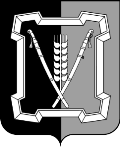 СОВЕТ  КУРСКОГО  МУНИЦИПАЛЬНОГО  ОКРУГАСТАВРОПОЛЬСКОГО КРАЯРЕШЕНИЕ20 февраля 2024 г. 		    ст-ца Курская 			                     № 634Об утверждении Положения о составе, порядке подготовки документов территориального планирования муниципального образования Курского муниципального округа Ставропольского края, порядке подготовки изменений и внесения их в такие документы, а также составе, порядке подготовки планов реализации таких документовВ соответствии с частью 2 статьи 18 Градостроительного кодекса Российской Федерации, Федеральным законом от 06 октября 2003 г. 
№ 131-ФЗ «Об общих принципах организации местного самоуправления в Российской Федерации», статьей 4 Закона Ставропольского края от 18 июня 2012 г. № 53-кз «О некоторых вопросах регулирования отношений в области градостроительной деятельности на территории Ставропольского края», Уставом Курского муниципального округа Ставропольского краяСовет Курского муниципального округа Ставропольского краяРЕШИЛ:1. Утвердить прилагаемое Положение о составе, порядке подготовки документов территориального планирования муниципального образования Курского муниципального округа Ставропольского края, порядке подготовки изменений и внесения их в такие документы, а также составе, порядке подготовки планов реализации таких документов.2. Признать утратившими силу следующие решения совета Курского муниципального района Ставропольского края:от 28 июня 2017 г. № 378 «Об утверждении Положения о составе, порядке подготовки документов территориального планирования Курского муниципального района Ставропольского края, порядке подготовки изменений и внесения их в такие документы, а также составе, порядке подготовки планов реализации таких документов»;от 26 марта 2020 г. № 208 «О внесении изменений в Положение о составе, порядке подготовки документов территориального планирования Курского муниципального района Ставропольского края, порядке подготовки изменений и внесения их в такие документы, а также составе, порядке подготовки планов реализации таких документов, утвержденное решением совета Курского муниципального района Ставропольского края».	3. Настоящее решение вступает в силу со дня его официального обнародования.УТВЕРЖДЕНО решением Совета Курского муниципального округаСтавропольского краяот 20 февраля 2024 г. № 634                                                                                           ПОЛОЖЕНИЕ о составе, порядке подготовки документов территориального планирования муниципального образования Курского муниципального округа Ставропольского края, порядке подготовки изменений и внесения их в такие документы, а также составе, порядке подготовки планов реализации таких документовI. ОБЩИЕ ПОЛОЖЕНИЯ1. Настоящее Положение определяет процедуру подготовки документов территориального планирования муниципального образования Курского муниципального округа Ставропольского края (далее - Курский муниципальный округ), порядок подготовки изменений и внесения их в такие документы, порядок реализации таких документов.2. Территориальное планирование Курского муниципального округа направлено на определение в документах территориального планирования назначения территорий исходя из совокупности социальных, экономических, экологических и иных факторов в целях обеспечения устойчивого развития территорий, развития инженерной, транспортной и социальной инфраструктур, обеспечения учета интересов юридических и физических лиц, а также для установления функциональных зон, определения планируемого размещения объектов федерального, регионального и местного значения.3. Документом территориального планирования Курского муниципального округа является генеральный план Курского муниципального округа Ставропольского края (далее - генеральный план).4. Термины и понятия, используемые в настоящем Положении, применяются в значениях, определенных Градостроительным кодексом Российской Федерации (далее - Градостроительный кодекс).5. Подготовка генерального плана может осуществляться применительно к отдельным населенным пунктам, входящим в состав Курского муниципального округа, с последующим внесением в генеральный план изменений, относящихся к другим частям территорий Курского муниципального округа. Подготовка генерального плана и внесение изменений в генеральный план в части установления или изменения границы населенного пункта также могут осуществляться применительно к отдельным населенным пунктам, входящим в состав Курского муниципального округа.II. СОДЕРЖАНИЕ ГЕНЕРАЛЬНОГО ПЛАНА6. Генеральный план содержит следующие материалы, разрабатываемые в соответствии со статьей 23 Градостроительного кодекса:1) положение о территориальном планировании;2) карту планируемого размещения объектов местного значения;3) карту границ населенных пунктов, входящих в состав Курского муниципального округа;4) карту функциональных зон.7. Положение о территориальном планировании, содержащееся в генеральном плане, включают в себя:1) сведения о видах, назначении и наименованиях планируемых для размещения объектов местного значения Курского муниципального округа Ставропольского края, их основные характеристики, их местоположение (для объектов местного значения, не являющихся линейными объектами, указываются функциональные зоны), а также характеристики зон с особыми условиями использования территорий в случае, если установление таких зон требуется в связи с размещением данных объектов;2) параметры функциональных зон, а также сведения о планируемых для размещения в них объектах федерального значения, объектах регионального значения, объектах местного значения, за исключением линейных объектов.8. На карте планируемого размещения объектов местного значения отображаются планируемые для размещения объекты местного значения, относящиеся к следующим областям:1) электро-, тепло-, газо- и водоснабжение населения, водоотведение;2) автомобильные дороги местного значения;3) образование;4) здравоохранение;5) физическая культура и массовый спорт;6) обработка, утилизация, обезвреживание, размещение твердых коммунальных отходов;7) иные области в связи с решением вопросов местного значения Курского муниципального округа.9. Обязательным приложением к генеральному плану являются  сведения о границах населенных пунктов (в том числе о границах образуемых населенных пунктов), входящих в состав Курского муниципального округа, которые должны содержать графическое описание местоположения границ  населенных пунктов, перечень координат  характерных  точек этих границ в системе координат, используемой для ведения Единого государственного реестра недвижимости.10. К генеральному плану прилагаются материалы по его обоснованию в текстовой форме и в виде карт.11. Материалы по обоснованию генерального плана в текстовой форме содержат:1) сведения об утвержденных документах стратегического планирования, указанных в части 5.2 статьи 9 Градостроительного кодекса, о национальных проектах, об инвестиционных программах субъектов естественных монополий, организаций коммунального комплекса, о решениях органов местного самоуправления, иных главных распорядителей средств соответствующих бюджетов, предусматривающих создание объектов местного значения;2) обоснование выбранного варианта размещения объектов местного значения Курского муниципального округа на основе анализа использования территорий Курского муниципального округа, возможных направлений развития этих территорий и прогнозируемых ограничений их использования, определяемых в том числе на основании сведений, документов, материалов, содержащихся в государственных информационных системах обеспечения градостроительной деятельности, федеральной государственной информационной системе территориального планирования, в том числе материалов и результатов инженерных изысканий, содержащихся в государственных информационных системах обеспечения градостроительной деятельности;3) оценку возможного влияния планируемых для размещения объектов местного значения Курского муниципального округа на комплексное развитие территории;4) утвержденные документами территориального планирования Российской Федерации, документами территориального планирования двух и более субъектов Российской Федерации, документами территориального планирования субъекта Российской Федерации, документами территориаль-ного планирования Курского муниципального округа сведения о видах, назначении и наименованиях планируемых для размещения на территории Курского муниципального округа объектов федерального значения, объектов регионального значения, объектов местного значения Курского муниципального округа, их основные характеристики, местоположение, характеристики зон с особыми условиями использования территорий в случае, если установление таких зон требуется в связи с размещением данных объектов, реквизиты указанных документов территориального планирования, а также обоснование выбранного варианта размещения данных объектов на основе анализа использования этих территорий, возможных направлений их развития и прогнозируемых ограничений их использования;5) перечень и характеристику основных факторов риска возникновения чрезвычайных ситуаций природного и техногенного характера;6) перечень земельных участков, которые включаются в границы населенных пунктов, входящих в состав Курского муниципального округа, или исключаются из их границ, с указанием категорий земель, к которым планируется отнести эти земельные участки, и целей их планируемого использования.12. Материалы по обоснованию генерального плана в виде карт отображают:1) границы Курского муниципального округа;2) границы существующих населенных пунктов, входящих в состав Курского муниципального округа;3) местоположение существующих и строящихся объектов местного значения Курского муниципального округа;4) особые экономические зоны;5) особо охраняемые природные территории федерального, регионального, местного значения;6) территории объектов культурного наследия;7) зоны с особыми условиями использования территорий;8) территории, подверженные риску возникновения чрезвычайных ситуаций природного и техногенного характера;9) границы лесничеств;10) иные объекты, иные территории и (или) зоны, которые оказали влияние на установление функциональных зон и (или) планируемое размещение объектов местного значения Курского муниципального округа или объектов федерального и регионального значения, объектов местного значения Курского муниципального округа.III. ПОРЯДОК ПОДГОТОВКИ И УТВЕРЖДЕНИЯ ГЕНЕРАЛЬНОГО ПЛАНА13. Органы местного самоуправления Курского муниципального округа Ставропольского края при подготовке и утверждении генерального плана осуществляют следующие полномочия:1) Совет Курского муниципального округа Ставропольского края:утверждает генеральный план и вносимые в него изменения;принимает решение о направлении проекта генерального плана главе Курского муниципального округа Ставропольского края на доработку.2) глава Курского муниципального округа Ставропольского края принимает решения о:подготовке проекта генерального плана;подготовке проекта изменений в генеральный план;создании согласительной комиссии в случае поступления от одного или нескольких указанных в части 7 статьи 25 Градостроительного кодекса органов заключений, содержащих положения о несогласии с проектом генерального плана, в течение тридцати дней со дня истечения установленного срока согласования проекта генерального плана;представлении в Совет Курского муниципального округа Ставропольского края проекта генерального плана на утверждение либо об отклонении проекта генерального плана и направлении его на доработку;3) администрация Курского муниципального округа Ставропольского края:обеспечивает подготовку проекта генерального плана в соответствии с требованиями Градостроительного кодекса;выступает муниципальным заказчиком проекта генерального плана;обеспечивает доступ к проекту генерального плана и материалам по обоснованию такого проекта в федеральной государственной информационной системе территориального планирования;уведомляет в соответствии с Градостроительным кодексом в электронной форме и (или) посредством почтового отправления органы государственной власти и органы местного самоуправления об обеспечении доступа к проекту генерального плана и материалам по обоснованию такого проекта в федеральной государственной информационной системе территориального планирования;обеспечивает согласование проекта генерального плана с органами государственной власти и органами местного самоуправления в случаях и порядке, установленных статьей 25 Градостроительного кодекса;принимает предложения заинтересованных лиц по проекту генерального плана и по внесению изменений в утвержденный генеральный план;обеспечивает работу согласительной комиссии в случае ее создания по решению главы Курского муниципального округа Ставропольского края в соответствии с частями 9 - 12 статьи 25 Градостроительного кодекса.14. Подготовка и согласование проекта генерального плана осуществляется в соответствии с требованиями Градостроительного кодекса.15. Подготовка проекта изменений в генеральный план и утверждение таких изменений производится в том же порядке, который предусмотрен для подготовки проекта генерального плана и утверждения генерального плана.IV. ПОРЯДОК РЕАЛИЗАЦИИ ГЕНЕРАЛЬНОГО ПЛАНА16. Реализация генерального плана осуществляется путем:1) подготовки и утверждения документации по планировке территории;2) принятия в порядке, установленном законодательством Российской Федерации, решений о резервировании земель, об изъятии земельных участков для государственных или муниципальных нужд, о переводе земель или земельных участков из одной категории в другую;3) создания объектов федерального значения, объектов регионального значения, объектов местного значения на основании документации по планировке территории;4) выполнения мероприятий, которые предусмотрены программами, реализуемыми за счет средств бюджета Курского муниципального округа Ставропольского края, или нормативными правовыми актами Курского муниципального округа Ставропольского края, программами комплексного развития систем коммунальной инфраструктуры, программами комплексного развития транспортной инфраструктуры, программами комплексного развития социальной инфраструктуры и (при наличии) инвестиционными программами организаций коммунального комплекса.Председатель Совета Курскогомуниципального округа Ставропольского края                                           А.И.ВощановВременно исполняющий полномочия главы Курского муниципального округа Ставропольского края, первый заместитель главы администрации Курского муниципального округа Ставропольского края	                                           П.В.Бабичев		                                                    